УКРАЇНАДЕПАРТАМЕНТ ОСВІТИ І НАУКИ ЧЕРНІВЕЦЬКОЇ ОДАЧЕРНІВЕЦЬКА ОБЛАСНА РАДАКОМУНАЛЬНИЙ ЗАКЛАД„ЧЕРНІВЕЦЬКИЙ ОБЛАСНИЙ ЦЕНТР НАУКОВО-ТЕХНІЧНОЇ ТВОРЧОСТІУЧНІВСЬКОЇ МОЛОДІ”58029, вул. О.Кошового,30,  м. Чернівці,  тел./факс: (0372) 57-67-67Сайт: www.ocnttum.com;  e-mail:ocnttum@gmail.com. Код ЄДРПОУ. 2143175006.04.2022 № 01-16/79				На № __________ від _________Керівникам органів управління освітою міських, сільських, селищних об’єднаних територіальних громадДиректорам закладів загальноїсередньої, позашкільної, професійної (професійно-технічної) освітиВідповідно до плану роботи Департаменту освіти і науки Чернівецької обласної державної адміністрації на 2022 рік, з метою творчого, духовного та інтелектуального розвитку дітей, залучення до технічної творчості учнівської молоді, популяризації науково-технічної творчості, пошуку та підтримки обдарованих дітей, підвищення ролі технічної творчості у системі закладів позашкільної освіти з 09 по 22 травня 2022 року на базі Чернівецького обласного центру науково-технічної творчості учнівської молоді буде проведено обласний етап Всеукраїнської виставки-конкурсу науково-технічної творчості учнівської молоді "Наш пошук і творчість – тобі, Україно!" у форматі «онлайн» (далі – Виставка-конкурс).Умови проведення Виставки-конкурсу – Додаток 1.Для участі у виставці необхідно до 22 травня 2022 року.Зареєструвати кожен окремий експонат за відповідним посиланням: https://forms.gle/LDb8PtWQPbRKoVxC8Додаткова інформація за тел. (0372) 57 67 67, (+38) 095 819 55 19 (контактна особа – Людмила БРАГАР).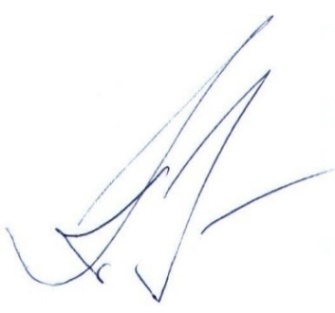 Директор									Петро ПЛЕШКОЛюдмила БРАГАР(0372) 57 67 67095 819 55 19Додаток 1до листаКЗ «ЧОЦНТТУМ»від 06.04.2022 № 01-16/79Умови проведенняобласного етапу Всеукраїнської виставки-конкурсу науково-технічної творчості"Наш пошук і творчість – тобі, Україно!"на 2022 рік1. Цілі та завдання1.1. Обласний етап Всеукраїнської виставки-конкурс науково-технічної творчості учнівської молоді «Наш пошук і творчість – тобі, Україно!» (далі – Виставка-конкурс) проводиться з метою:- творчого, духовного та інтелектуального розвитку дітей, залучення до технічної творчості учнівської молоді;- популяризації науково-технічної творчості;- пошуку та підтримки обдарованих дітей;- підвищення ролі технічної творчості у системі закладів позашкільної освіти.2. Місце та час проведення2.1. Обласний етап Всеукраїнської виставки-конкурсу проводиться на базі Чернівецького обласного центру науково-технічної творчості учнівської молоді у форматі ОНЛАЙН.2.2. Експонати на обласний етап Всеукраїнської виставки-конкурсу подаються за відповідним посиланням.2.3. Термін подання експонатів: до 22 травня 2022 року.3. Учасники Виставки-конкурсу3.1. До участі в обласному етапі Виставки-конкурсу запрошуються вихованці (учні) закладів позашкільної, загальної середньої, професійної (професійно-технічної) освіти та інших закладів освіти віком до 18 років включно;- молодша категорія (7-10 років);- середня категорія (11-14 років);- старша категорія (15-18 років).4. Умови проведення Виставки-конкурсу4.1. На Виставку-конкурс представляються роботи учасників, які зайняли призові місця у виставках-конкурсах, проведених на рівні об’єднаних територіальних громад або проведених закладами позашкільної освіти у відповідних територіальних громадах.4.2. Всього на Виставку-конкурс подається не більше 10 робіт від об’єднаної територіальної громади або закладу позашкільної освіти відповідної територіальної громади. Заклади позашкільної освіти м. Чернівців подають до 5-ти експонатів від закладу.4.3. Виставка-конкурс проводиться за розділами:Розділ 1. «Прилади та обладнання»Радіотехнічні та радіоелектронні діючі моделі приладів оригінальної конструкції, електронні вимірювальні прилади, вдосконалені блоки живлення, регулятори напруги та струму, освітлювальна техніка, мініатюрні моделі та макети верстатів і промислового обладнання.Розділ 2. «Ігри та іграшки з елементами електротехніки»Зразки саморобних ігор та іграшок, які відрізняються від існуючих оригінальністю задуму, новизною конструкції та художньому вирішенню задачі.Розділ 3. «Техніка майбутнього»Макети та моделі космічних кораблів, ракетоносіїв, систем спостереження, стартових установок, космодромів; самохідні керовані моделі; зразки військової ракетної техніки.Розділ 4. «Спортивно-технічне моделювання»Моделі суден, ракет, авіаційні, автомобільні моделі (моделі всіх класів та категорій);Розділ 5. «Архітектура та будівництво»Макети та проекти всіх видів споруд, будівель, будівельних комплексів, фрагментів  вулиць та міської забудови, залізничних вокзалів та ін. з елементами ландшафту або без них.Розділ 6. «Моделі історичної техніки» Саморобні моделі та макети, техніки історичної серії. Розділ 7. Декоративно-ужиткове мистецтво:- Художня обробка дерева;- Кераміка та пластичні матеріали;- Вироби з соломки- Лозоплетіння;- Обробка соломки- М’яка іграшка (або композиції);- В’язана іграшка (або композиції);- Картини з бісеру- Ковані вироби- Ткацтво та нетрадиційне ткацтво;4.4. Чернівецький обласний центр науково-технічної творчості учнівської має право використовувати експонати в експозиціях інших виставок.5. Умови участі у Виставці-конкурсі:5.1. Для участі у Виставці -конкурсі необхідно зареєструвати кожну роботу окремо, заповнивши Google Форму за посиланням: https://forms.gle/LDb8PtWQPbRKoVxC8Реєстраційна Google-форма заповнюється без скорочень та абревіатур.5.2. Обов’язково при реєстрації робіт в графі: «Посилання на роботу» на кожну роботу повинно бути окреме посилання на папку на власному Google-диску та наданий доступ: «Усі користувачі Інтернету, які мають це посилання, можуть переглядати»). У назві папки мають бути вказані: назва роботи, прізвище, ім’я виконавця та назва закладу (наприклад: Квіти Мироненко Сергій Глибоцький РБДТ.jpg).5.3. Зміст папки:- фотографії експонатів у форматі JPG (кількість фото до 4-х на одну роботу у різних ракурсах) з друкованими етикетками (додаток 2);- якщо макет діючий – обов’язково короткий відеоролік –до 1 хв.- технічний опис експонату, який складається з призначення розробки, викладення принципу роботи, її відмінність від аналогу, а також конкретне застосування цієї розробки у відповідній галузі. До опису додаються блок-схеми, принципові, електричні й кінематичні схеми, короткий опис роботи даних схем, інструкції по експонуванню (підготовка експонату до роботи, порядок вмикання та детальний опис роботи з експонатом, в разі потреби - опис методики проведення вимірів, дослідів і т. ін., характерні несправності та засоби їх усунення); - для спортивно-технічних моделей чітко вказати клас моделі, для яких змагань використовується;- для моделей історичної серії зазначити марку, країну, рік виготовлення аналога, в яких подіях брали участь.5.4. Роботи, які не відповідають вимогам та не мають супроводжуючих, вище перерахованих документів на Виставку-конкурс не приймаються.6. Вимоги до експонатів та розробок6.1. В реальному часі експонати повинні відповідати правилам, вимогам і нормам техніки безпеки.7. Визначення та нагородження переможцівРоботи оцінюються з кожного розділу експозиції згідно з критеріями оцінювання:У розділах: «Архітектура та будівництво» та «Техніка майбутнього»: оригінальність конструкції; трудомісткість виготовлення експонату; відповідність вимогам ергономіки та дизайну.У розділах: «Прилади та обладнання», «Ігри та іграшки з елементами техніки»:- доцільність розробки експонату; - оригінальність ідеї (конструкції); - складність приладу (конструкції);- трудомісткість виготовлення експонату;- дієздатність експонату; - виконання вимог правил техніки безпеки; - відповідність вимогам ергономіки та дизайну.У розділі: «Спортивно-технічне моделювання»:- відповідність моделей класам та категоріям, - якість виготовлення; - для історичної техніки – відповідність аналогу, масштабування.У розділі: «Декоративно-ужиткове мистецтво»:загальний вигляд, майстерність та техніка виконання, трудомісткість виготовлення експонату, оригінальність, гармонійність поєднання кольорів.	7.2. Переможці та призери в кожному розділі нагороджуються Грамотами «Чернівецького обласного центру науково-технічної творчості учнівської молоді».7.3. Керівники, вихованці яких стали переможцями (І місце) обласної Виставки-конкурсу, нагороджуються грамотами Департаменту освіти і науки Чернівецької облдержадміністрації.7.4. Роботи переможців обласної Виставки-конкурсу рекомендуються до участі у Всеукраїнській виставці-конкурсі науково-технічної творчості учнівської молоді.Додаток 2до листаКЗ «ЧОЦНТТУМ»від 06.04.2022 № 01-16/79Етикетка на експонат(прикладається до експонату у момент фотографування, повністю друкована шрифтом 14)“Наш пошук і творчість – тобі, Україно!” - 2022“Наш пошук і творчість – тобі, Україно!” - 2022Назва роботи: Автор (Прізвище, ім’я):Вік:Розділ: Керівник: (Прізвище, ім’я)Повна назва закладуНазва ТГ: